Исх. №________От «___» ______________ 20___ г. 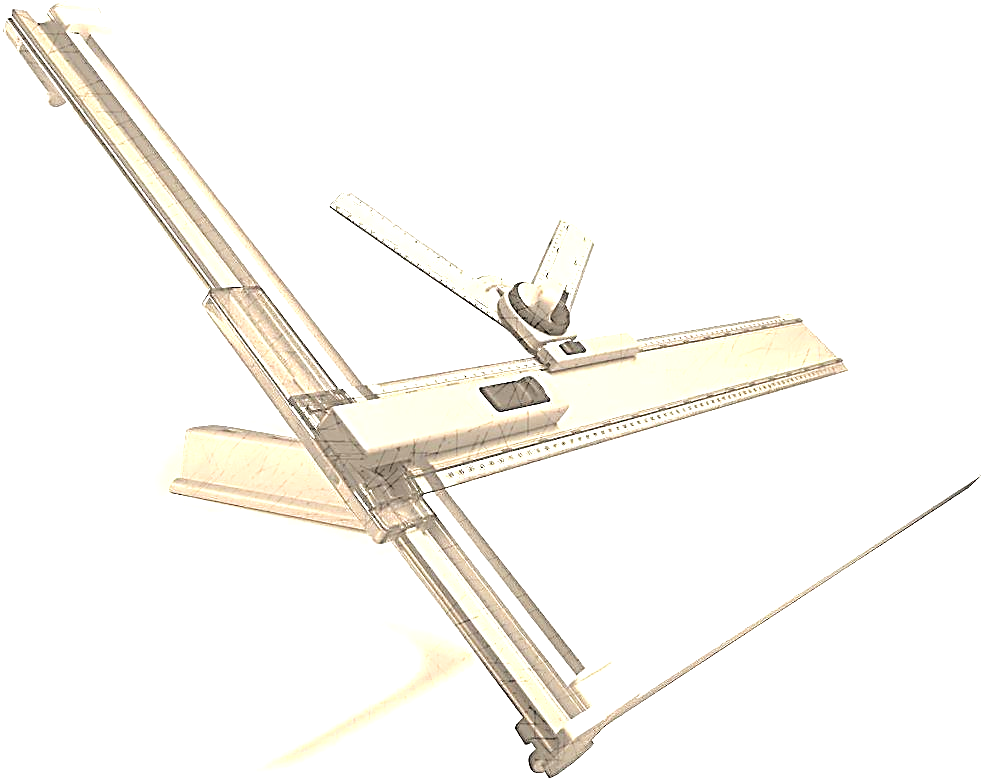 Дополнительная информация / КоличествоОПРОСНЫЙ ЛИСТ                                                                                                                                          для подбора регулирующего клапана с приводомОПРОСНЫЙ ЛИСТ                                                                                                                                          для подбора регулирующего клапана с приводомОбъектЗаказчикКонтактное лицоАдресТелефон/E-mailНазначение рег. (   )   запорно-регулирующий (   )   запорно-регулирующий (   )   запорно-регулирующий (   )   запорно-регулирующий (   )   запорно-регулирующий (   )   запорно-регулирующий (   )откр.-закр. (   )Диаметр условный, Dy, ммДавление условное, Py, МпаРабочая средаРабочая средаРабочая средаРабочая средаРабочая средаРабочая средаРабочая средаРабочая средаРабочая средаАгрегатное состояниеЖидкость (   )Жидкость (   )Жидкость (   )Газ (   )Газ (   )Пар (   )Пар (   )Пар (   )макс.макс.макс.номин.номин.мин.мин.мин.Расход, т/ч (м3/ч) Входное давление, МПаВыходное давление, МпаТемпература на входе, °СПлотность, кг/м3Вязкость в рабочих условиях, МПа·сРасчётыРасчётыРасчётыРасчётыРасчётыРасчётыРасчётыРасчётыРасчётыKv по расчету, м3/чВыбранное значение Kvy, м3/чПропускная характеристикаЛинейн. (   )Линейн. (   )Равнопроцентн. (   )Равнопроцентн. (   )Быстрое открытие (   )Быстрое открытие (   )Быстрое открытие (   )Быстрое открытие (   )Корпус клапанаКорпус клапанаКорпус клапанаКорпус клапанаКорпус клапанаКорпус клапанаКорпус клапанаКорпус клапанаКорпус клапанаМатериал корпусаЧугун (   )Чугун (   )  Углерод. сталь (   )  Углерод. сталь (   )  Углерод. сталь (   )  Углерод. сталь (   )Нерж. сталь (   )Нерж. сталь (   )Исполнение фланцевНаличие рубашки обогрева                      Да (   )                                     Нет (   )                      Да (   )                                     Нет (   )                      Да (   )                                     Нет (   )                      Да (   )                                     Нет (   )                      Да (   )                                     Нет (   )                      Да (   )                                     Нет (   )                      Да (   )                                     Нет (   )                      Да (   )                                     Нет (   )ЗатворЗатворЗатворЗатворЗатворЗатворЗатворЗатворЗатворМаксимальный перепад давления в закрытом положении, МПаГерметичность затвора, %Kv / класс////////Направление подачи средыОдностороннее (   )                         Любое (   )Одностороннее (   )                         Любое (   )Одностороннее (   )                         Любое (   )Одностороннее (   )                         Любое (   )Одностороннее (   )                         Любое (   )Одностороннее (   )                         Любое (   )Одностороннее (   )                         Любое (   )Одностороннее (   )                         Любое (   )ПриводПриводПриводПриводПриводТип приводаПневм. (   )         Гидравл. (   )       Электрический (   )     Ручной (   )Пневм. (   )         Гидравл. (   )       Электрический (   )     Ручной (   )Пневм. (   )         Гидравл. (   )       Электрический (   )     Ручной (   )Пневм. (   )         Гидравл. (   )       Электрический (   )     Ручной (   )Питание привода          кгс/см2                                                          V V Положение при отсутствии питанияОткрыт (   )Закрыт (   )Закрыт (   )Сохр. положение (   )Датчик выходного сигналанет (   )4-20 мА (   )4-20 мА (   )Омический (   )ПозиционерПневматич. (   )   Электропневматич. (   )   Электрич. (   )Пневматич. (   )   Электропневматич. (   )   Электрич. (   )Пневматич. (   )   Электропневматич. (   )   Электрич. (   )Пневматич. (   )   Электропневматич. (   )   Электрич. (   )Управляющий сигналкг/см2VVmAПринадлежностиПринадлежностиПринадлежностиПринадлежностиПринадлежностиКонечные выключателиДа (   )            Нет (   )Да (   )            Нет (   )Да (   )            Нет (   )Да (   )            Нет (   )Электропневматический клапанДа (   )            Нет (   ) / Питание            V                           токаДа (   )            Нет (   ) / Питание            V                           токаДа (   )            Нет (   ) / Питание            V                           токаДа (   )            Нет (   ) / Питание            V                           токаРедуктор давления с фильтромДа (   )            Нет (   )Да (   )            Нет (   )Да (   )            Нет (   )Да (   )            Нет (   )Ручной дублерДа (   )            Нет (   )Да (   )            Нет (   )Да (   )            Нет (   )Да (   )            Нет (   )Ответные фланцы / материалДа (   )            Нет (   )                     Да (   )            Нет (   )                     Крепеж, прокладкиДа (   )            Нет (   )Да (   )            Нет (   )Да (   )            Нет (   )Да (   )            Нет (   )Защита электрооборудования   IP (   )                          1Exi (   )                             1Exd (   )   IP (   )                          1Exi (   )                             1Exd (   )   IP (   )                          1Exi (   )                             1Exd (   )   IP (   )                          1Exi (   )                             1Exd (   )Окружающая температураМинимальная °С                    Максимальная °СМинимальная °С                    Максимальная °СМинимальная °С                    Максимальная °СМинимальная °С                    Максимальная °С